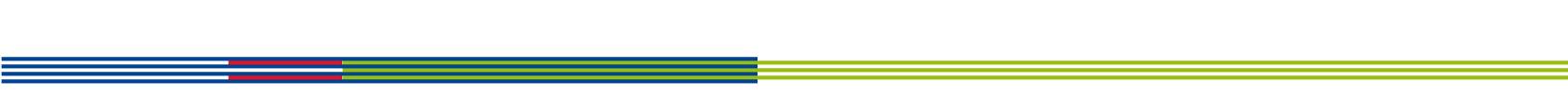 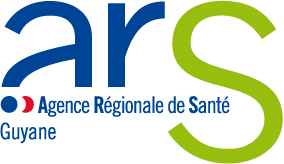 PROPOSITION DE CANDIDATURE DE REPRESENTANTD’USAGERS POUR LA CRCI DE GUYANEL'association agréée au titre de l'article L.1114-1 du code de la santé publique :	au niveau national		au niveau régional	n° agrément : N20 …… / …… / ……		n° agrément : R20 …… / …… / ……Merci de vérifier votre numéro d’agrément sur le site :https://solidarites-sante.gouv.fr/ministere/acteurs/partenaires/associations-d-usagers-du-systeme-de-sante-agreees Tél : …… / …… / …… / …… / ……	Mail : ………………….………………..……… @ 	Nom et prénom du Président de l’association ayant l’agrément ou de son représentant :	Propose comme candidat	Mr		Mme	NOM : 		Prénom : 	Adresse : 	Code postal :		Commune : 	Tél : …… / …… / …… / …… /	Mail : ………………….………………..……… @ 		En tant que titulaire								En tant que suppléantFonction dans l’association : 	Motivation de la candidature : 	Le candidat exerce / a exercé un mandat de représentant des usagers :		OUI		NONSi oui, le(s)quel(s) et dans quel(s) établissement(s) et/ou instance(s) ?Le candidat a-t-il bénéficié d’une formation ? Si OUI, la ou lesquelles ?Le candidat déclare consentir expressément, conformément au règlement général sur la protection des données (RGPD) du 25 mai 2018 et à la loi n° 78-17 du 6 janvier 1978 relative à l’informatique, aux fichiers et aux libertés, à ce que les données personnelles le concernant (nom, prénom, adresses, adresses mails professionnelles et personnelles, numéros de téléphone professionnels ou personnels) soient conservées dans un fichier pour la nécessité de la gestion et du suivi de sa candidature et transmises aux établissements de santé concernés	Date : …………………………	Date : …………………………Fiche de candidature à retourner à xxxxx@ars.sante.fr Signature du (de la) candidat(e)Signature du (de la) président(e)
de l'association agréée ou de son délégué
(en ce cas faire précéder de la mention : par délégation)
et Cachet de l'association agréée